===========================================================23.06.2020                                       с. Рязановка                                       №  36-п  Об утверждении порядка формирования перечняналоговых расходов муниципального образования Рязановский сельсовет, порядка оценки муниципального образования Рязановский сельсовет налоговых расходовВ соответствии со статьей 174.3 Бюджетного кодекса Российской Федерации, постановлением Правительства Российской Федерации от 22 июня 2019 года N 796 "Об общих требованиях к оценке налоговых расходов субъектов Российской Федерации и муниципальных образований" Правительство Оренбургской области:Утвердить:порядок формирования перечня налоговых расходов муниципального образования Рязановский сельсовет согласно приложению N 1;порядок оценки налоговых расходов муниципального образования Рязановский сельсовет согласно приложению N 2.2. Признать утратившим силу постановление администрации Рязановского сельсовета от 13.07. 2017 года № 23/2 –п  «О порядке и методике оценки эффектности налоговых льгот (пониженных ставок по налогам)предоставляемых  по местным налогам».3. Контроль за исполнением настоящего постановления оставляю за собой.4. Постановление вступает в силу со дня его подписания и распространяется на отношения возникшие с 1 января 2020 года.Главамуниципального образования                                               А.В. БрусиловРазослано: прокурору района, администрацию Асекеевского района, в дело.Приложение № 1к постановлениюадминистрацииРязановского сельсоветаот 23.06.2020 N 36-пПорядокформирования перечня налоговых расходов муниципального образования Рязановский сельсовет1. Настоящий Порядок определяет правила формирования перечня налоговых расходов муниципального образования Рязановский сельсовет.2. Понятия, используемые в настоящем Порядке, означают следующее:«налоговые расходы муниципального образования Рязановский сельсовет - выпадающие доходы бюджета поселения, обусловленные налоговыми льготами, освобождениями и иными преференциями по налогам, предусмотренными в качестве мер муниципальной поддержки в соответствии с целями муниципальных программ и (или) целями социально-экономической политики муниципального образования Рязановский сельсовет, не относящимися к муниципальным программам муниципального образования Рязановский сельсовет;"куратор налогового расхода" –местная администрация, ответственная в соответствии с полномочиями, установленными нормативными правовыми актами муниципального образования Рязановский сельсовет, за достижение соответствующих налоговому расходу целей муниципальной программы муниципального образования Рязановский сельсовет  и (или) целей социально-экономической политики муниципального образования Рязановский сельсовет, не относящихся к муниципальным программам муниципального образования Рязановский сельсовет ;"перечень налоговых расходов муниципального образования Рязановский сельсовет - документ, содержащий сведения о распределении налоговых расходов муниципального образования Рязановский сельсовет  в соответствии с целями муниципальных  программ муниципального образования Рязановский сельсовет, структурных элементов муниципальных программ муниципального образования Рязановский сельсовет и (или) целями социально-экономической политики муниципального образования Рязановский сельсовет, не относящимися к муниципальным  программам муниципального образования Рязановский сельсовет, о кураторах налоговых расходов, а также иные сведения согласно приложению к настоящему Порядку.3. Перечень налоговых расходов муниципального образования Рязановский сельсовет размещается на официальном сайте администрации Рязановский сельсовет в информационно-телекоммуникационной сети "Интернет".4. Перечень налоговых расходов муниципального образования Рязановский сельсовет  внесенными в него изменениями формируется до 1 ноября (в случае уточнения структурных элементов муниципальных программ муниципального образования Рязановский сельсовет  в рамках формирования проекта закона о бюджете сельского поселения на очередной финансовый год и плановый период) и до 15 декабря (в случае уточнения структурных элементов муниципальных программ муниципального образования Рязановский сельсовет  в рамках рассмотрения и утверждения проекта решения о бюджете сельского поселения на очередной финансовый год и плановый период).Приложениек порядкуформирования перечняналоговых расходов муниципального образования Рязановский сельсоветИнформация,включаемая в перечень налоговых расходовмуниципального образования Рязановский сельсоветI. Нормативные характеристики налогового расхода муниципального образования Рязановский сельсовет1. Наименования налогов, по которым предусматриваются налоговые льготы, освобождения и иные преференции.2. Нормативные правовые акты, которыми предусматриваются налоговые льготы, освобождения и иные преференции по налогам.3. Категории плательщиков налогов, для которых предусмотрены налоговые льготы, освобождения и иные преференции.4. Условия предоставления налоговых льгот, освобождений и иных преференций для плательщиков налогов.5. Целевая категория плательщиков налогов, для которых предусмотрены налоговые льготы, освобождения и иные преференции.6. Даты вступления в силу нормативных правовых актов, устанавливающих налоговые льготы, освобождения и иные преференции для плательщиков налогов.7. Даты вступления в силу нормативных правовых актов, отменяющих налоговые льготы, освобождения и иные преференции для плательщиков налогов.II. Целевые характеристики налогового расхода муниципального образования Рязановский сельсовет1. Целевая категория налоговых расходов муниципального образования Рязановский сельсовет.2. Цели предоставления налоговых льгот, освобождений и иных преференций для плательщиков налогов.3. Наименования муниципальных программ муниципального образования Рязановский сельсовет, наименования нормативных правовых актов, определяющих цели социально-экономической политики муниципального образования Рязановский сельсовет, не относящиеся к муниципальным программам муниципального образования Рязановский сельсовет, в целях реализации которых предоставляются налоговые льготы, освобождения и иные преференции для плательщиков налогов.4. Наименования структурных элементов муниципальных программ муниципального образования Рязановский сельсовет, в целях реализации которых предоставляются налоговые льготы, освобождения и иные преференции для плательщиков налогов.Приложение N 2к постановлениюадминистрацииРязановского сельсоветаот 23.06.2020 N 36-пПорядокоценки налоговых расходов муниципального образования Рязановский сельсовет1. Настоящий Порядок устанавливает процедуру проведения оценки налоговых расходов муниципального образования Рязановский сельсовет.2. Понятия, используемые в настоящем Порядке, означают следующее:«налоговые расходы муниципального образования Рязановский сельсовет - выпадающие доходы бюджета поселения, обусловленные налоговыми льготами, освобождениями и иными преференциями по налогам, предусмотренными в качестве мер муниципальной поддержки в соответствии с целями муниципальных программ и (или) целями социально-экономической политики муниципального образования Рязановский сельсовет, не относящимися к муниципальным программам муниципального образования Рязановский сельсовет;"куратор налогового расхода" –местная администрация, ответственная в соответствии с полномочиями, установленными нормативными правовыми актами муниципального образования Рязановский сельсовет, за достижение соответствующих налоговому расходу целей муниципальной программы муниципального образования Рязановский сельсовет и (или) целей социально-экономической политики муниципального образования Рязановский сельсовет, не относящихся к муниципальным программам муниципального образования Рязановский сельсовет;"нормативные характеристики налоговых расходов муниципального образования муниципального образования Рязановский сельсовет - сведения о положениях нормативных правовых актов нормативных правовых актов, которыми предусматриваются налоговые льготы, освобождения и иные преференции по налогам (далее - льготы), наименованиях налогов, по которым установлены льготы, категориях плательщиков, для которых предусмотрены льготы, а также иные характеристики, предусмотренные нормативными правовыми актами муниципального образования муниципального образования Рязановский сельсовет;"оценка налоговых расходов " - комплекс мероприятий по оценке объемов налоговых расходов муниципального образования муниципального образования Рязановский сельсовет, обусловленных льготами, предоставленными плательщикам, а также по оценке эффективности налоговых расходов муниципального образования муниципального образования Рязановский сельсовет;"оценка объемов налоговых расходов муниципального образования муниципального образования Рязановский сельсовет - определение объемов выпадающих доходов бюджета сельского поселения, обусловленных льготами, предоставленными плательщикам;«оценка эффективности налоговых расходов муниципального образования муниципального образования Рязановский сельсовет- комплекс мероприятий, позволяющих сделать вывод о целесообразности и результативности предоставления плательщикам льгот исходя из целевых характеристик налогового расхода муниципального образования муниципального образования Рязановский сельсовет;"перечень налоговых расходов муниципального образования Рязановский сельсовет  - документ, содержащий сведения о распределении налоговых расходов муниципального образования Рязановский сельсовет в соответствии с целями муниципальных программ муниципального образования Рязановский сельсовет, структурных элементов муниципальных программ сельсовета и (или) целями социально-экономической политики муниципального образования Рязановский сельсовет, не относящимися к муниципальным программам муниципального образования Рязановский сельсовет, о кураторах налоговых расходов, а также иные сведения, предусмотренные администрацией муниципального образования Рязановский сельсовет;"плательщики" - плательщики налогов;"социальные налоговые расходы муниципального образования Рязановский сельсовет - целевая категория налоговых расходов муниципального образования Рязановский сельсовет, обусловленных необходимостью обеспечения социальной защиты (поддержки) населения;"стимулирующие налоговые расходы муниципального образования Рязановский сельсовет - целевая категория налоговых расходов муниципального образования Рязановский сельсовет, предполагающих стимулирование экономической активности субъектов предпринимательской деятельности и последующее увеличение доходов бюджета сельского поселения;"технические налоговые расходы муниципального образования Рязановский сельсовет - целевая категория налоговых расходов муниципального образования Рязановский сельсовет, предполагающих уменьшение расходов плательщиков, воспользовавшихся льготами, финансовое обеспечение которых осуществляется в полном объеме или частично за счет бюджета сельского поселения;"фискальные характеристики налоговых расходов муниципального образования Рязановский сельсовет - сведения об объеме льгот, предоставленных плательщикам, о численности получателей льгот и об объеме налогов, задекларированных ими для уплаты в бюджет сельского поселения;"целевые характеристики налогового расхода муниципального образования Рязановский сельсовет» - сведения о целях предоставления льготы, показателях (индикаторах) достижения целей предоставления льготы, а также иные характеристики, предусмотренные нормативными правовыми актами муниципального образования муниципального образования Рязановский сельсовет.3. Отнесение налоговых расходов муниципального образования Рязановский сельсовет к муниципальным программам муниципального образования Рязановский сельсовет осуществляется исходя из целей муниципальных программ муниципального образования Рязановский сельсовет, структурных элементов муниципальных программ муниципального образования Рязановский сельсовет и (или) целей социально-экономической политики муниципального образования Рязановский сельсовет, не относящихся к муниципальным программам муниципального образования Рязановский сельсовет.4. Оценка налоговых расходов муниципального образования Рязановский сельсовет осуществляется куратором налогового расхода в соответствии с настоящим Порядком.5. В соответствии с постановлением от 22.06.2019 N 796 в целях проведения оценки эффективности налоговых  муниципального образования Рязановский сельсовет:Администрация муниципального образования Рязановский сельсовет:а) в 2020 году в согласованные сроки, а в последующие годы до 1 февраля направляет в Межрайонную инспекцию федеральной налоговой службы №1 по Оренбургской области сведения о категориях плательщиков с указанием обусловливающих соответствующие налоговые расходы нормативных правовых актов муниципального образования Рязановский сельсовет, в том числе действовавших в отчетном году и в году, предшествующем отчетному году, и иной информации, предусмотренной приложением к настоящему Порядку;б) до 1 июня представляет в  финансовый отдел администрации Асекеевского района данные для оценки налоговых расходов муниципального образования Рязановский сельсовет по перечню согласно приложению к постановлению от 22.06.2019 N 796;в) до 20 августа при необходимости представляет в   финансовый отдел администрации Асекеевского района уточненную информацию согласно приложению к Общим требованиям к оценке налоговых расходов субъектов Российской Федерации и муниципальных образований, утвержденным постановлением от 22.06.2019 N 796.7. Оценка эффективности налоговых муниципального образования Рязановский сельсовет осуществляется кураторами налоговых расходов и включает:а) оценку целесообразности налоговых расходов муниципального образования Рязановский сельсовет;б) оценку результативности налоговых расходов муниципального образования Рязановский сельсовет.8. Критериями целесообразности налоговых расходов муниципального образования Рязановский сельсовет являются:соответствие налоговых расходов муниципального образования Рязановский сельсовет целям муниципальных муниципального образования Рязановский сельсовет, структурным элементам муниципальных программ муниципального образования Рязановский сельсовет и (или) целям социально-экономической политики муниципального образования Рязановский сельсовет, не относящимся к муниципальным программам муниципального образования Рязановский сельсовет;востребованность плательщиками предоставленных льгот, которая характеризуется соотношением численности плательщиков, воспользовавшихся правом на льготы, и общей численности плательщиков за 5-летний период.При необходимости кураторами налоговых расходов могут быть установлены дополнительные критерии целесообразности предоставления льгот для плательщиков.9. В случае несоответствия налоговых расходов муниципального образования Рязановский сельсовет хотя бы одному из критериев, указанных в пункте 8 настоящего Порядка, куратору налогового расхода надлежит представить в Совет депутатов муниципального образования Рязановский сельсовет предложения о сохранении (уточнении, отмене) льгот для плательщиков.10. В качестве критерия результативности налогового расхода муниципального образования Рязановский сельсовет определяется как минимум один показатель (индикатор) достижения целей муниципальной программы муниципального образования Рязановский сельсовет и (или) целей социально-экономической политики муниципального образования Рязановский сельсовет, не относящихся к муниципальным программам муниципального образования Рязановский сельсовет, либо иной показатель (индикатор), на значение которого оказывают влияние налоговые расходы муниципального образования Рязановский сельсовет.11. Оценке подлежит вклад предусмотренных для плательщиков льгот в изменение значения показателя (индикатора) достижения целей муниципальной программы муниципального образования Рязановский сельсовет и (или) целей социально-экономической политики муниципального образования Рязановский сельсовет, не относящихся к муниципальным программам муниципального образования Рязановский сельсовет, который рассчитывается как разница между значением указанного показателя (индикатора) с учетом льгот и значением указанного показателя (индикатора) без учета льгот.12. Оценка результативности налоговых расходов муниципального образования Рязановский сельсовет» включает оценку бюджетной эффективности налоговых расходов муниципального образования Рязановский сельсовет.13. В целях оценки бюджетной эффективности налоговых расходов муниципального образования Рязановский сельсовет осуществляются сравнительный анализ результативности предоставления льгот и результативности применения альтернативных механизмов достижения целей муниципальной программы муниципального образования Рязановский сельсовет и (или) целей социально-экономической политики муниципального образования Рязановский сельсовет, не относящихся к муниципальным программам муниципального образования Рязановский сельсовет, а также оценка совокупного бюджетного эффекта (самоокупаемости) стимулирующих налоговых расходов муниципального образования Рязановский сельсовет.14. Сравнительный анализ включает сравнение объемов расходов  бюджета сельского поселения в случае применения альтернативных механизмов достижения целей муниципальной муниципального образования Рязановский сельсовет и (или) целей социально-экономической политики муниципального образования Рязановский сельсовет, не относящихся к муниципальным программам муниципального образования Рязановский сельсовет, и объемов предоставленных льгот (расчет прироста показателя (индикатора) достижения целей муниципальной программы муниципального образования Рязановский сельсовет и (или) целей социально-экономической политики муниципального образования Рязановский сельсовет, не относящихся к муниципальным программам муниципального образования Рязановский сельсовет, на 1 рубль налоговых расходов муниципального образования Рязановский сельсовет и на 1 рубль расходов бюджета сельского поселения для достижения того же показателя (индикатора) в случае применения альтернативных механизмов).В качестве альтернативных механизмов достижения целей муниципальной программы муниципального образования Рязановский сельсовет и (или) целей социально-экономической политики муниципального образования Рязановский сельсовет, не относящихся к муниципальным программам муниципального образования Рязановский сельсовет, могут учитываться в том числе:а) субсидии или иные формы непосредственной финансовой поддержки плательщиков, имеющих право на льготы, за счет средств бюджета сельского поселения;б) предоставление муниципальных гарантий по обязательствам плательщиков, имеющих право на льготы;в) совершенствование нормативного регулирования и (или) порядка осуществления контрольно-надзорных функций в сфере деятельности плательщиков, имеющих право на льготы.15. По итогам оценки эффективности налогового расхода муниципального образования Рязановский сельсовет куратор налогового расхода формулирует выводы о достижении целевых характеристик налогового расхода муниципального образования Рязановский сельсовет, вкладе налогового расхода муниципального образования Рязановский сельсовет  в достижение целей муниципальной программы муниципального образования Рязановский сельсовет и (или) целей социально-экономической политики муниципального образования Рязановский сельсовет, не относящихся к муниципальным программам муниципального образования Рязановский сельсовет, а также о наличии или об отсутствии более результативных (менее затратных для бюджета сельского поселения) альтернативных механизмов достижения целей муниципальной программы и (или) целей социально-экономической политики муниципального образования Рязановский сельсовет, не относящихся к муниципальным программам муниципального образования Рязановский сельсовет.Результаты оценки эффективности налоговых расходов муниципального образования Рязановский сельсовет, рекомендации по результатам указанной оценки, включая рекомендации о необходимости сохранения (уточнения, отмены) предоставленных плательщикам льгот, составляется куратором налоговых расходов ежегодно, до 5 августа.16. Администрация муниципального образования Рязановский сельсовет в течение 10 дней с момента составления результатов оценки эффективности налоговых расходов муниципального образования Рязановский сельсовет, указанных в пункте 15 настоящего Порядка, формирует оценку эффективности налоговых расходов муниципального образования Рязановский сельсовет.Результаты рассмотрения оценки налоговых расходов муниципального образования Рязановский сельсовет учитываются при формировании основных направлений бюджетной и налоговой политики муниципального образования Рязановский сельсовет, а также при проведении оценки эффективности реализации муниципальных программ муниципального образования Рязановский сельсовет.Приложениек порядкуоценки налоговых расходовмуниципального образования Рязановский сельсоветПереченьпоказателей для проведения оценки налоговых расходовмуниципального образования Рязановский сельсовет»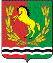 АДМИНИСТРАЦИЯМУНИЦИПАЛЬНОГО ОБРАЗОВАНИЯ РЯЗАНОВСКИЙ СЕЛЬСОВЕТ АСЕКЕВСКОГО РАЙОНА ОРЕНБУРГСКОЙ ОБЛАСТИП О С Т А Н О В Л Е Н И ЕПредоставляемая информацияПредоставляемая информацияИсточник данныхI. Территориальная принадлежность налогового расхода муниципального образования Рязановский сельсоветI. Территориальная принадлежность налогового расхода муниципального образования Рязановский сельсоветI. Территориальная принадлежность налогового расхода муниципального образования Рязановский сельсовет11.1.Наименование субъектаадминистрация муниципального образования Рязановский сельсоветII. Нормативные характеристики налоговых расходов муниципального образования Рязановский сельсоветII. Нормативные характеристики налоговых расходов муниципального образования Рязановский сельсоветII. Нормативные характеристики налоговых расходов муниципального образования Рязановский сельсовет22.1.Нормативные правовые акты муниципального образования Рязановский сельсовет, их структурные единицы, которыми предусматриваются налоговые льготы, освобождения и иные преференции по налогамадминистрация муниципального образования Рязановский сельсовет32.2.Условия предоставления налоговых льгот, освобождений и иных преференций для плательщиков налогов, установленные нормативными правовыми актами муниципального образования Рзановский сельсоветадминистрация муниципального образования Рязановский сельсовет42.3.Целевая категория плательщиков налогов, для которых предусмотрены налоговые льготы, освобождения и иные преференции, установленные нормативными правовыми актами муниципального образования Рязановский сельсоветадминистрация муниципального образования Рязановский сельсовет52.4.Даты вступления в силу положений нормативных правовых актов администрация муниципального образования Рязановский сельсовет, устанавливающих налоговые льготы, освобождения и иные преференции по налогамадминистрация муниципального образования Рязановский сельсовет62.5.Даты начала действия предоставленного нормативными правовыми актами муниципального образования Рязановский сельсовет права на налоговые льготы, освобождения и иные преференции по налогамадминистрация муниципального образования Рязановский сельсовет72.6.Период действия налоговых льгот, освобождений и иных преференций по налогам, предоставленным нормативными правовыми актами муниципального образования Рязановский сельсоветадминистрация муниципального образования Рязановский сельсовет82.7.Дата прекращения действия налоговых льгот, освобождений и иных преференций по налогам, установленная нормативными правовыми актами муниципального образования Рязановский сельсоветадминистрация муниципального образования Рязановский сельсоветIII. Целевые характеристики налоговых расходов муниципального образования Рязановский сельсоветIII. Целевые характеристики налоговых расходов муниципального образования Рязановский сельсоветIII. Целевые характеристики налоговых расходов муниципального образования Рязановский сельсовет93.1.Наименования налоговых льгот, освобождений и иных преференций по налогамадминистрация муниципального образования Рязановский сельсовет13.2.Целевая категория налогового расходамуниципального образования Рязановский сельсоветадминистрация муниципального образования Рязановский сельсовет13.3.Цели предоставления налоговых льгот, освобождений и иных преференций для плательщиков налогов, муниципального образования Рязановский сельсоветадминистрация муниципального образования Рязановский сельсовет13.4.Наименования налогов, по которым предусматриваются налоговые льготы, освобождения и иные преференции, установленные нормативными правовыми актами муниципального образования Рязановский сельсоветадминистрация муниципального образования Рязановский сельсовет13.5.Виды налоговых льгот, освобождений и иных преференций, определяющие особенности предоставленных отдельным категориям плательщиков налогов преимуществ по сравнению с другими плательщикамиадминистрация муниципального образования Рязановский сельсовет13.6.Размер налоговой ставки, в пределах которой предоставляются налоговые льготы, освобождения и иные преференции по налогамадминистрация муниципального образования Рязановский сельсовет13.7.Показатель (индикатор) достижения целей муниципальных программ муниципального образования Рязановский сельсовет (или) целей социально-экономической политики муниципального образования Рязановский сельсовет, не относящихся к государственным программам муниципального образования Рязановский сельсовет, в связи с предоставлением налоговых льгот, освобождений и иных преференций по налогамадминистрация муниципального образования Рязановский сельсовет13.8.Код вида экономической деятельности (по ОКВЭД), к которому относится налоговый расход (если налоговый расход обусловлен налоговыми льготами, освобождениями и иными преференциями для отдельных видов экономической деятельности)администрация муниципального образования Рязановский сельсовет13.9.Принадлежность налогового расхода к группе полномочий в соответствии с методикой распределения дотаций, утвержденной постановлением Правительства Российской Федерации от 22 ноября 2004 года N 670 "О распределении дотаций на выравнивание бюджетной обеспеченности субъектов Российской Федерации"администрация муниципального образования Рязановский сельсоветIV. Фискальные характеристики налогового расхода муниципального образования Рязановский сельсоветIV. Фискальные характеристики налогового расхода муниципального образования Рязановский сельсоветIV. Фискальные характеристики налогового расхода муниципального образования Рязановский сельсовет14.1.Оценка объема предоставленных налоговых льгот, освобождений и иных преференций для плательщиков налогов на текущий финансовый год, очередной финансовый год и плановый период (тыс. рублей)администрация муниципального образования Рязановский сельсовет14.2.Результат оценки эффективности налогового расхода муниципального образования Рязановский сельсоветадминистрация муниципального образования Рязановский сельсовет24.3.Оценка совокупного бюджетного эффекта (для стимулирующих налоговых расходов муниципального образования Рязановский сельсовет)администрация муниципального образования Рязановский сельсове